PRILOGA IIPREDLOG SKLEPA VLADE RSNa podlagi prvega odstavka 21. člena Zakona o Vladi Republike Slovenije (Uradni list RS, št. 24/05 − uradno prečiščeno besedilo, 109/08, 38/10 − ZUKN, 8/12, 21/13, 47/13 − ZDU-1G, 65/14, 55/17 in 163/22) je Vlada Republike Slovenije na ….seji dne ….. sprejela naslednjiSKLEPVlada Republike Slovenije se je seznanila s poročilom o udeležbi delegacije Republike Slovenije na  42. zasedanju generalne konference UNESCO, 7. – 22.11.2023.                                                                                                                                                                                                                                          								Barbara Kolenko Helbl                                            					GENERALNA SEKRETARKASKLEP PREJMEJO:Ministrstvo za visoko šolstvo, znanost in inovacije;Ministrstvo za vzgojo in izobraževanje;Ministrstvo za zunanje in evropske zadeve;Ministrstvo za kulturo;Ministrstvo za naravne vire in prostor;Ministrstvo za digitalno preobrazbo;Urad Vlade RS za komuniciranje.PRILOGA IIIPoročilo o udeležbi delegacije Republike Slovenije na 42. zasedanju generalne konference Unesca, ki je potekalo od 7. do 22. novembra 2023 v Parizu, Francija OZADJEGeneralna konferenca je glavni organ odločanja Organizacije Združenih narodov za izobraževanje, znanost in kulturo. 194 držav članic UNESCO se na njej sestajajo vsaki dve leti in odločajo o proračunu in programu dela Unesca. Nadzorni organ med zasedanji generalne konference je Izvršilni odbor, ki ga sestavlja 58 držav članic. Izvršilni odbor generalni konferenci med drugim predlaga generalnega direktorja, ki je izvoljen za dobo štirih let. 42. zasedanje generalne konference je potekalo v času od 7. do 22. novembra 2023 na sedežu Unesca v Parizu.Generalna konferenca, na kateri sodelujejo vse države članice Unesca sprejema temeljne dokumente, srednjeročno strategijo, program in dvoletni proračun organizacije, vsaka štiri leta pa imenuje oziroma izvoli generalnega direktorja. Delo generalne konference Unesca poteka na plenarnih zasedanjih in v šestih programskih komisijah (komisija za finance/administracije/splošna vprašanja/program/zunanje zadeve;  komisija za izobraževanje; komisija za naravoslovne znanosti; komisija za družboslovne in humanistične znanosti; komisija za kulturo; komisija za komunikacije in informacije) in dveh odborih (odbor za imenovanja in odbor za pravna vprašanja).Poleg predloga programa delovanja za 2026 – 2029 in proračuna za 2024 – 2025 so bila za posamezna področja na dnevnem redu zasedanja tudi druga pomembna vprašanja. Vse točke so dodeljene komisijam glede na njihovo pristojnost in razpored zasedanja. Presečna področja so bila obravnavana na skupnem zasedanju komisij. POVZETEKDelegacijo Slovenije na generalni konferenci je vodil minister za vzgojo in izobraževanje, prof. dr. Darjo Felda, ki se je udeležil uvodnega dela in v okviru splošne plenarne razprave nastopil z govorom. Minister se je v govoru najprej zahvalil državam, ki so Sloveniji pomagale ob avgustovskih poplavah ter izpostavil prizadevanje za mir v Ukrajini in Gazi. V imenu RS je pozdravil vrnitev Združenih držav Amerike v Unesco ter izpostavil, da je najpomembnejša agenda za Slovenijo sprejemanje programa in proračuna za leto 2024 in 2025. Poudaril je prioritete UNESCO glede Afrike in enakosti spolov ter prizadevanja na področju umetne inteligence. Glede  slednjega je izpostavil, da RS podpira implementacijo UNESCO priporočil na področju  etike umetn inteligenc in seznanil   z organizacijo drugega Globalnega foruma o etiki umetne inteligence  februarja 2024 v Sloveniji. Dr. Felda je poleg nagovora na splošni razpravi sodeloval na zasedanju Usmerjevalnega odbora na visoki ravni za SDG 4 ob zaključku dvoletnega delovanja Slovenije v odboru ter na okrogli mizi ministrov za izobraževanje na temo izobraževanja za mir. Minister dr. Felda se je udeležil slovesnosti ob predstavitvi UNESCO globalnega poročila o učiteljih ter na podelitvi odlikovanja najboljšemu učitelju na globalni ravni, kjer se je srečal s slovenskim učiteljem prof. dr. Urošem Ocepkom, ki je bil nominiran med 50 najboljših učiteljev. Dr. Felda je opravil tudi pogovor z namestnico GD za izobraževanje Stefanio Giannini, s katero sta dosedanje sodelovanje med RS in Unescom ocenila kot zelo uspešno. 
POUDARKIMed 42. zasedanjem generalne konference Unesca je 194 držav članic odobrilo zgodovinsko povečanje proračuna organizacije (+25%), kot je predlagala generalna direktorica Audrey Azoulay. S tem financiranjem bo UNESCO znatno okrepil svoje delovanje v korist izobraževanja, znanosti, kulture in informacij / komunikacij po vsem svetu. Sklenjeni so bili tudi ključni dogovori, predvsem na področju izobraževanja, kulture in vzpostavitve globalnega etičnega okvira za nevroznanosti.Podani so bili predlogi za komunikacijo in informacije v digitalni dobi, prilagojeni dobi umetne inteligence. Države članice so se odločile, da bodo začele predhodno študijo o tehničnih in pravnih vidikih v zvezi z zaželenostjo instrumenta za določanje standardov o etiki nevrotehnologij – s čimer je UNESCO dobil jasen mandat za pripravo mednarodno pravnega instrumenta za določanje etičnih standardov na tem področju.Države članice so sprejele Priporočilo o izobraževanju za mir, človekove pravice in trajnostni razvoj. Priporočilo je edino mednarodno pravno besedilo, ki se osredotoča izključno na vlogo izobraževanja pri izgradnji družbe, v kateri lahko učenci živijo dostojno življenje, v dobrem zdravju in brez nasilja. Besedilo posodablja priporočilo iz leta 1974, ki je pred skoraj 50 leti združilo države članice pri postavljanju izobraževanja kot ključnega gonila miru in mednarodnega razumevanja. V zadnjih dveh letih je UNESCO revidiral to vizionarsko orodje, da bi zagotovil odziv na današnje največje izzive in prihodnje izzive. Pri usklajevanju novega besedila je zelo aktivno sodelovala tudi Slovenija.Med konferenco je generalna direktorica poudarila, da se je Unescovo delo na področju vode, biosfere in oceanov utrdilo in da so bile predložene številne druge pobude za ponovno vzpostavitev njegovega odnosa z naravo. Uvedba novega spletnega portala biotske raznovrstnosti, ki združuje podatke z več kot 2000 območij Unesca, vključno z območji svetovne dediščine, geoparki in biosfernimi rezervati, je namenjen podpori državam članicam pri doseganju mednarodno dogovorjenih ciljev biotske raznovrstnosti.V Savdski Arabiji in Maroku sta bila ustanovljena nova centra II. kategorije pod Unescovim pokroviteljstvom na temo umetne inteligence ter center za ustanovitev inštituta za nesnovno kulturno dediščino v Peruju. Generalna konferenca je ustanovila tudi UNESCO center I. kategorije – izobraževalni inštitut, ki se bo osredotočal na promocijo izobraževanja na področju matematike, znanosti in tehnologije (MINT) in bo imel sedež v Šanghaju.Sprejeta je bila operativna strategija za majhne otoške države v razvoju za obdobje 2023-2029, ki gradi na akcijskem načrtu UNESCO za obdobje 2016-2021 in prinaša 6 programov ter načrt za partnerstva in mobilizacijo sredstev.Med sprejetimi resolucijami sta bili resolucija o Gazi "Vpliv in posledice trenutnih razmer v Gazi/Palestini na vse vidike mandata UNESCO", v kateri je bil  dan poziv k takojšnjemu ukrepanju za zaščito in preprečevanju nadaljnjega uničevanja kulturne dediščine ter takojšnji prekinitvi napadov na civilno prebivalstvo ter resolucija o aktivnostih UNESCO v Ukrajini.  V slednji je bila izražena skrb o poslabšanju razmer v Ukrajini na vseh področjih, ki jih pokriva UNESCO; obsodba ruskih napadov; poškodovanje in uničenje kulturne dediščine; skrb nad deportacijo civilistov, zlasti otrok po in izven države ter obsodba napadov na novinarje, medije, kulturnike in zagovornike ČP itd.  Odločeno je bilo tudi, da bo naslednja generalna konferenca v Samarkandu v Uzbekistanu novembra leta 2025.Določenih je bilo več svetovnih dni: 17. oktober svetovni dan nesnovne kulturne dediščine, 19. marec svetovni dan digitalnega učenja, 29. oktober svetovni dan programiranja, 20. maj svetovni dan meroslovja in svetovni dan digitalnega učenja. Leto 2025 je razglašeno za mednarodno leto kvantne znanosti in kvantnih tehnologij.VOLITVENa dnevnem redu so bile volitve v izvršilni odbor in pomožne organe Unesca. Po uskladitvi Ministrstva za zunanje in evropske zadeve, Ministrstva za visoko šolstvo, znanost in inovacije, Ministrstva za vzgojo in izobraževanje, Ministrstva za kulturo, Ministrstva za naravne vire in prostor, Ministrstva za digitalno preobrazbo in Slovensko nacionalno komisijo za UNESCO Republika Slovenija na tokratnem zasedanju generalne konference ni kandidirala za nobenega izmed teles in organov Unesca.Izvršilni odbor UNESCOV drugi volilni skupini je izpadla Rusija, ki tako prvič ne bo več članica izvršilnega odbora. Prav tako v 2. volilni skupini velja izpostaviti dober rezultat Srbije, ki ga gre v veliki meri pripisati dobremu predsedovanju Izvršilnemu odboru v preteklih dveh letih. Med opaznimi poraženkami sta Iran in Palestina.Drugi organi UnescaVolitve so glede na usklajeno stanje kandidatur in prosta mesta potekale le za Medvladni koordinacijski svet programa človek in biosfera (MAB) za 2. in 4. volilno skupino; v Medvladni odbor za spodbujanje vračanja kulturnih dobrin v države izvora ali povračila v primeru nezakonite prisvojitve (ICPRCP) za 4. volilno skupino in za Medvladni svet programa upravljanja socialnih transformacij (MOST) za 2. volilno skupino.Glede na razpoložljiva mesta in na pomanjkljivo število prispelih kandidatur, sta bili v določene odbore in komisije izbrani tudi npr. Rusija (Mednarodni svet za medvladni hidrološki program – IHP); Medvladni odbor za bioetiko (IGBC) in Venezuela. Prav zaradi pomanjkljivega števila kandidatur pri določenih odborih in komisijah v 2. volilni skupini in zaradi možnosti, da mesto pripadlo Rusiji, so bile države 2. volilne skupine spodbujene k podajanju kandidatur (Sveta MAB in MOST).UNESCO MLADINSKI FORUMUNESCO je ob robu generalne konference gostil 13. izdajo UNESCO mladinskega foruma.  Mladinskega foruma se je udeležila mlada predstavnica Slovenije. Opozarjamo, da je format Mladinskega foruma nerešen ostanek dolgoletnih razprav, pri čemer je izbira udeležencev glavno sporno vprašanje. Kompromis, ki ga je doseglo 212. zasedanje izvršilnega odbora UNESCO po neformalnih posvetovanjih, ki jih vodi Brazilija predvideva vlogo tako nacionalnih komisij za UNESCO kot sekretariata UNESCO.Mladinski forum je oblikoval praktična priporočila mladih za podporo UNESCO pri soočanju s prihajajočimi izzivi v obdobju po pandemiji Covid in se je osredotočil predvsem na podnebne spremembe.Mladinskega foruma se je udeležila študentka Ana Marulc na predlog Slovenske komisije za UNESCO.24. ZASEDANJE GENERALNE SKUPŠČINE DRŽAV POGODBENIC KONVENCIJE O VARSTVU SVETOVNE KULTURNE IN NARAVNE DEDIŠČINE, 22. – 23. november 2023V okviru 42. zasedanja generalne konference je na sedežu Unesca med 22. 11. in 23. 11. 2023 potekalo 24. zasedanje generalne skupščine držav pogodbenic Konvencije o varstvu kulturne in naravne dediščine. Skladno z osmim členom Operativnih smernic za implementacijo Konvencije se Generalna skupščina v Parizu, ki ga sestavljajo vse države pogodbenice Konvencije, sestaja na dve leti. Predstavniki delegacij posameznih držav so na letošnjem zasedanju med drugim pregledali in potrdili poročila delovanja Odbora za svetovno dediščino v preteklem obdobju, poročila Sklada za svetovno dediščino za finančno obdobje 2020-2021 in obdobje od 1. januarja 2022 do 30. junija 2023 ter podprli sprejem posodobljenega strateškega Dokumenta o politiki podnebnih ukrepov za svetovno dediščino. Precej razprave so zbudile predlagane spremembe in dopolnitve poslovnika Generalne skupščine.Na zasedanju so potekale volitve v Odbor za svetovno dediščino za obdobje 2024-2028. Odbor sicer sestavlja 21 držav članic, mandat posamezne države članice dogovorno traja 4 leta. Center za svetovno dediščino je pregledal in potrdil prijavljene kandidate, med katerimi so države pogodbenice Konvencije na tajnih volitvah izvolile nove članice Odbora. V letu 2023 je mandat v Odboru potekel devetim državam članicam, in sicer: Egipt, Etiopija, Mali, Nigerija, Oman, Ruska federacija, Savdska Arabija, Južna Afrika in Tajska. Med prijavljenimi kandidati je bil na volitvah potrjen mandat v Odboru naslednjim državam: Jamajka, Kazahstan, Kenija, Libanon, Koreja, Senegal, Turčija, Ukrajina in Vietnam. Slovenija je glasovala v skladu z navodili MZEZ, ki so vključevala tudi strokovno mnenje Ministrstva za kulturo. 
Zasedanja so se udeležili veleposlanica Darja Golež, Katarina Odlazek iz Zavoda za varstvo kulturne dediščine Slovenije in Špela Spanžel iz Ministrstva za kulturo, ki sta pokrili kulturni del Konvencije (opravičilo MNVP, odgovoren za naravni del). Ob teh priložnosti smo opravili vrsto sestankov, med drugim z Belgijo in ICOMOS mednarodnim sekretariatom glede širitve vpisanega območja dediščine prve vojne, s Švico glede sodelovanje pri uveljavitvi reforme, in ICCROM glede sodelovanja pri presoji vplivov (HIA).SESTAVA DELEGACIJE RPUBLIKE SLOVENIJEDelegati:–	prof. dr. Darjo Felda, minister za vzgojo in izobraževanje, vodja delegacije, 8. – 9.11.2023,–	prof. dr. Irena Mlinarič Raščan, predsednica Slovenske nacionalne komisije za  UNESCO, članica delegacije, 7. – 9.11.2023,–	Metka Ipavic, veleposlanica Republike Slovenije v Parizu, stalna predstavnica Republike Slovenije pri UNESCO, Veleposlaništvo Republike Slovenije v Parizu, delegatka, namestnica vodje delegacije, 7. – 22.11.2023,–	Darja Golež, veleposlanica, Stalno predstavništvo Republike Slovenije pri UNESCO, Veleposlaništvo Republike Slovenije v Parizu, članica delegacije, 7. – 22.11.2023,–	Gašper Hrastelj, generalni sekretar Slovenske nacionalne komisije za UNESCO, Urad za UNESCO, Ministrstvo za visoko šolstvo, znanost in inovacije, član in sekretar delegacije Republike Slovenije, 6. – 15.11.2023.Namestniki delegatov:–	Danica Polak Gruden, vodja kabineta ministra, Ministrstvo za vzgojo in izobraževanje, članica delegacije, 8. – 9.11.2023,–	mag. Gregor Mohorčič, vodja službe za evropske zadeve in mednarodno sodelovanje, Ministrstvo za vzgojo in izobraževanje, član delegacije, 8. – 9.11.2023,–	Špela Spanžel, Ministrstvo za kulturo, članica delegacije, 22. – 23.11.2023,–	Ana Marulc, študentka, mladinska delegatka za udeležbo na UNESCO mladinskemu forumu, 14. – 15.11.2023.                                                                                                                            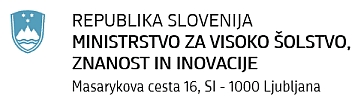 	gp.mvzi@gov.si 	gp.mvzi@gov.si Številka: 511-50/2023-3360-16Številka: 511-50/2023-3360-16Ljubljana, 22.1.2024Ljubljana, 22.1.2024GENERALNI SEKRETARIAT VLADE REPUBLIKE SLOVENIJEGp.gs@gov.siGENERALNI SEKRETARIAT VLADE REPUBLIKE SLOVENIJEGp.gs@gov.siZADEVA: Poročilo o udeležbi delegacije Republike Slovenije na  42. zasedanju generalne konference  UNESCO, 7. – 22.11.2023 – predlog za obravnavoZADEVA: Poročilo o udeležbi delegacije Republike Slovenije na  42. zasedanju generalne konference  UNESCO, 7. – 22.11.2023 – predlog za obravnavoZADEVA: Poročilo o udeležbi delegacije Republike Slovenije na  42. zasedanju generalne konference  UNESCO, 7. – 22.11.2023 – predlog za obravnavoZADEVA: Poročilo o udeležbi delegacije Republike Slovenije na  42. zasedanju generalne konference  UNESCO, 7. – 22.11.2023 – predlog za obravnavo1. Predlog sklepov vlade:1. Predlog sklepov vlade:1. Predlog sklepov vlade:1. Predlog sklepov vlade:Na podlagi prvega odstavka 21. člena Zakona o Vladi Republike Slovenije (Uradni list RS, št. 24/05 − uradno prečiščeno besedilo, 109/08, 38/10 − ZUKN, 8/12, 21/13, 47/13 − ZDU-1G, 65/14, 55/17 in 163/22) je Vlada Republike Slovenije na ….seji dne ….. sprejela naslednjiSKLEPVlada Republike Slovenije se je seznanila s poročilom o udeležbi delegacije Republike Slovenije na  42. zasedanju generalne konference UNESCO, 7. – 22.11.2023.                                                                                                                                                                                                                                          								Barbara Kolenko Helbl                                            					GENERALNA SEKRETARKASKLEP PREJMEJO:Ministrstvo za visoko šolstvo, znanost in inovacije;Ministrstvo za vzgojo in izobraževanje;Ministrstvo za zunanje in evropske zadeve;Ministrstvo za kulturo;Ministrstvo za naravne vire in prostor;Ministrstvo za digitalno preobrazbo;Urad Vlade RS za komuniciranje.Na podlagi prvega odstavka 21. člena Zakona o Vladi Republike Slovenije (Uradni list RS, št. 24/05 − uradno prečiščeno besedilo, 109/08, 38/10 − ZUKN, 8/12, 21/13, 47/13 − ZDU-1G, 65/14, 55/17 in 163/22) je Vlada Republike Slovenije na ….seji dne ….. sprejela naslednjiSKLEPVlada Republike Slovenije se je seznanila s poročilom o udeležbi delegacije Republike Slovenije na  42. zasedanju generalne konference UNESCO, 7. – 22.11.2023.                                                                                                                                                                                                                                          								Barbara Kolenko Helbl                                            					GENERALNA SEKRETARKASKLEP PREJMEJO:Ministrstvo za visoko šolstvo, znanost in inovacije;Ministrstvo za vzgojo in izobraževanje;Ministrstvo za zunanje in evropske zadeve;Ministrstvo za kulturo;Ministrstvo za naravne vire in prostor;Ministrstvo za digitalno preobrazbo;Urad Vlade RS za komuniciranje.Na podlagi prvega odstavka 21. člena Zakona o Vladi Republike Slovenije (Uradni list RS, št. 24/05 − uradno prečiščeno besedilo, 109/08, 38/10 − ZUKN, 8/12, 21/13, 47/13 − ZDU-1G, 65/14, 55/17 in 163/22) je Vlada Republike Slovenije na ….seji dne ….. sprejela naslednjiSKLEPVlada Republike Slovenije se je seznanila s poročilom o udeležbi delegacije Republike Slovenije na  42. zasedanju generalne konference UNESCO, 7. – 22.11.2023.                                                                                                                                                                                                                                          								Barbara Kolenko Helbl                                            					GENERALNA SEKRETARKASKLEP PREJMEJO:Ministrstvo za visoko šolstvo, znanost in inovacije;Ministrstvo za vzgojo in izobraževanje;Ministrstvo za zunanje in evropske zadeve;Ministrstvo za kulturo;Ministrstvo za naravne vire in prostor;Ministrstvo za digitalno preobrazbo;Urad Vlade RS za komuniciranje.Na podlagi prvega odstavka 21. člena Zakona o Vladi Republike Slovenije (Uradni list RS, št. 24/05 − uradno prečiščeno besedilo, 109/08, 38/10 − ZUKN, 8/12, 21/13, 47/13 − ZDU-1G, 65/14, 55/17 in 163/22) je Vlada Republike Slovenije na ….seji dne ….. sprejela naslednjiSKLEPVlada Republike Slovenije se je seznanila s poročilom o udeležbi delegacije Republike Slovenije na  42. zasedanju generalne konference UNESCO, 7. – 22.11.2023.                                                                                                                                                                                                                                          								Barbara Kolenko Helbl                                            					GENERALNA SEKRETARKASKLEP PREJMEJO:Ministrstvo za visoko šolstvo, znanost in inovacije;Ministrstvo za vzgojo in izobraževanje;Ministrstvo za zunanje in evropske zadeve;Ministrstvo za kulturo;Ministrstvo za naravne vire in prostor;Ministrstvo za digitalno preobrazbo;Urad Vlade RS za komuniciranje.2. Predlog za obravnavo predloga zakona po nujnem ali skrajšanem postopku v državnem zboru z obrazložitvijo razlogov:2. Predlog za obravnavo predloga zakona po nujnem ali skrajšanem postopku v državnem zboru z obrazložitvijo razlogov:2. Predlog za obravnavo predloga zakona po nujnem ali skrajšanem postopku v državnem zboru z obrazložitvijo razlogov:2. Predlog za obravnavo predloga zakona po nujnem ali skrajšanem postopku v državnem zboru z obrazložitvijo razlogov:////3.a Osebe, odgovorne za strokovno pripravo in usklajenost gradiva:3.a Osebe, odgovorne za strokovno pripravo in usklajenost gradiva:3.a Osebe, odgovorne za strokovno pripravo in usklajenost gradiva:3.a Osebe, odgovorne za strokovno pripravo in usklajenost gradiva:dr. Igor Papič, ministerdr. Matjaž Krajnc, državni sekretar Gašper Hrastelj, direktor, Urad za UNESCOdr. Igor Papič, ministerdr. Matjaž Krajnc, državni sekretar Gašper Hrastelj, direktor, Urad za UNESCOdr. Igor Papič, ministerdr. Matjaž Krajnc, državni sekretar Gašper Hrastelj, direktor, Urad za UNESCOdr. Igor Papič, ministerdr. Matjaž Krajnc, državni sekretar Gašper Hrastelj, direktor, Urad za UNESCO3.b Zunanji strokovnjaki, ki so sodelovali pri pripravi dela ali celotnega gradiva:3.b Zunanji strokovnjaki, ki so sodelovali pri pripravi dela ali celotnega gradiva:3.b Zunanji strokovnjaki, ki so sodelovali pri pripravi dela ali celotnega gradiva:3.b Zunanji strokovnjaki, ki so sodelovali pri pripravi dela ali celotnega gradiva:////4. Predstavniki vlade, ki bodo sodelovali pri delu državnega zbora:4. Predstavniki vlade, ki bodo sodelovali pri delu državnega zbora:4. Predstavniki vlade, ki bodo sodelovali pri delu državnega zbora:4. Predstavniki vlade, ki bodo sodelovali pri delu državnega zbora:Gradiva ne bo obravnaval Državni zbor.Gradiva ne bo obravnaval Državni zbor.Gradiva ne bo obravnaval Državni zbor.Gradiva ne bo obravnaval Državni zbor.5. Kratek povzetek gradiva:5. Kratek povzetek gradiva:5. Kratek povzetek gradiva:5. Kratek povzetek gradiva:Gradivo vsebuje poročilo o udeležbi delegacije Republike Slovenija na 42. zasedanju generalne konference Unesca, 7. – 22.11.2023.Gradivo vsebuje poročilo o udeležbi delegacije Republike Slovenija na 42. zasedanju generalne konference Unesca, 7. – 22.11.2023.Gradivo vsebuje poročilo o udeležbi delegacije Republike Slovenija na 42. zasedanju generalne konference Unesca, 7. – 22.11.2023.Gradivo vsebuje poročilo o udeležbi delegacije Republike Slovenija na 42. zasedanju generalne konference Unesca, 7. – 22.11.2023.6. Presoja posledic za:6. Presoja posledic za:6. Presoja posledic za:6. Presoja posledic za:a)javnofinančna sredstva nad 40.000 EUR v tekočem in naslednjih treh letihjavnofinančna sredstva nad 40.000 EUR v tekočem in naslednjih treh letihDA/NEb)usklajenost slovenskega pravnega reda s pravnim redom Evropske unijeusklajenost slovenskega pravnega reda s pravnim redom Evropske unijeDA/NEc)administrativne poslediceadministrativne poslediceDA/NEč)gospodarstvo, zlasti mala in srednja podjetja ter konkurenčnost podjetijgospodarstvo, zlasti mala in srednja podjetja ter konkurenčnost podjetijDA/NEd)okolje, vključno s prostorskimi in varstvenimi vidikiokolje, vključno s prostorskimi in varstvenimi vidikiDA/NEe)socialno področjesocialno področjeDA/NEf)dokumente razvojnega načrtovanja:nacionalne dokumente razvojnega načrtovanjarazvojne politike na ravni programov po strukturi razvojne klasifikacije programskega proračunarazvojne dokumente Evropske unije in mednarodnih organizacijdokumente razvojnega načrtovanja:nacionalne dokumente razvojnega načrtovanjarazvojne politike na ravni programov po strukturi razvojne klasifikacije programskega proračunarazvojne dokumente Evropske unije in mednarodnih organizacijDA/NE7.a Predstavitev ocene finančnih posledic nad 40.000 EUR:(Samo če izberete DA pod točko 6.a.)7.a Predstavitev ocene finančnih posledic nad 40.000 EUR:(Samo če izberete DA pod točko 6.a.)7.a Predstavitev ocene finančnih posledic nad 40.000 EUR:(Samo če izberete DA pod točko 6.a.)7.a Predstavitev ocene finančnih posledic nad 40.000 EUR:(Samo če izberete DA pod točko 6.a.)I. Ocena finančnih posledic, ki niso načrtovane v sprejetem proračunuI. Ocena finančnih posledic, ki niso načrtovane v sprejetem proračunuI. Ocena finančnih posledic, ki niso načrtovane v sprejetem proračunuI. Ocena finančnih posledic, ki niso načrtovane v sprejetem proračunuI. Ocena finančnih posledic, ki niso načrtovane v sprejetem proračunuI. Ocena finančnih posledic, ki niso načrtovane v sprejetem proračunuI. Ocena finančnih posledic, ki niso načrtovane v sprejetem proračunuI. Ocena finančnih posledic, ki niso načrtovane v sprejetem proračunuI. Ocena finančnih posledic, ki niso načrtovane v sprejetem proračunuI. Ocena finančnih posledic, ki niso načrtovane v sprejetem proračunuTekoče leto (t)Tekoče leto (t)t + 1t + 2t + 2t + 2t + 2t + 3Predvideno povečanje (+) ali zmanjšanje (–) prihodkov državnega proračuna Predvideno povečanje (+) ali zmanjšanje (–) prihodkov državnega proračuna Predvideno povečanje (+) ali zmanjšanje (–) prihodkov občinskih proračunov Predvideno povečanje (+) ali zmanjšanje (–) prihodkov občinskih proračunov Predvideno povečanje (+) ali zmanjšanje (–) odhodkov državnega proračuna Predvideno povečanje (+) ali zmanjšanje (–) odhodkov državnega proračuna Predvideno povečanje (+) ali zmanjšanje (–) odhodkov občinskih proračunovPredvideno povečanje (+) ali zmanjšanje (–) odhodkov občinskih proračunovPredvideno povečanje (+) ali zmanjšanje (–) obveznosti za druga javnofinančna sredstvaPredvideno povečanje (+) ali zmanjšanje (–) obveznosti za druga javnofinančna sredstvaII. Finančne posledice za državni proračunII. Finančne posledice za državni proračunII. Finančne posledice za državni proračunII. Finančne posledice za državni proračunII. Finančne posledice za državni proračunII. Finančne posledice za državni proračunII. Finančne posledice za državni proračunII. Finančne posledice za državni proračunII. Finančne posledice za državni proračunII. Finančne posledice za državni proračunII.a Pravice porabe za izvedbo predlaganih rešitev so zagotovljene:II.a Pravice porabe za izvedbo predlaganih rešitev so zagotovljene:II.a Pravice porabe za izvedbo predlaganih rešitev so zagotovljene:II.a Pravice porabe za izvedbo predlaganih rešitev so zagotovljene:II.a Pravice porabe za izvedbo predlaganih rešitev so zagotovljene:II.a Pravice porabe za izvedbo predlaganih rešitev so zagotovljene:II.a Pravice porabe za izvedbo predlaganih rešitev so zagotovljene:II.a Pravice porabe za izvedbo predlaganih rešitev so zagotovljene:II.a Pravice porabe za izvedbo predlaganih rešitev so zagotovljene:II.a Pravice porabe za izvedbo predlaganih rešitev so zagotovljene:Ime proračunskega uporabnika Šifra in naziv ukrepa, projektaŠifra in naziv ukrepa, projektaŠifra in naziv proračunske postavkeŠifra in naziv proračunske postavkeZnesek za tekoče leto (t)Znesek za tekoče leto (t)Znesek za tekoče leto (t)Znesek za tekoče leto (t)Znesek za t + 1**SKUPAJSKUPAJSKUPAJSKUPAJSKUPAJII.b Manjkajoče pravice porabe bodo zagotovljene s prerazporeditvijo:II.b Manjkajoče pravice porabe bodo zagotovljene s prerazporeditvijo:II.b Manjkajoče pravice porabe bodo zagotovljene s prerazporeditvijo:II.b Manjkajoče pravice porabe bodo zagotovljene s prerazporeditvijo:II.b Manjkajoče pravice porabe bodo zagotovljene s prerazporeditvijo:II.b Manjkajoče pravice porabe bodo zagotovljene s prerazporeditvijo:II.b Manjkajoče pravice porabe bodo zagotovljene s prerazporeditvijo:II.b Manjkajoče pravice porabe bodo zagotovljene s prerazporeditvijo:II.b Manjkajoče pravice porabe bodo zagotovljene s prerazporeditvijo:II.b Manjkajoče pravice porabe bodo zagotovljene s prerazporeditvijo:Ime proračunskega uporabnika Šifra in naziv ukrepa, projektaŠifra in naziv ukrepa, projektaŠifra in naziv proračunske postavke Šifra in naziv proračunske postavke Znesek za tekoče leto (t)Znesek za tekoče leto (t)Znesek za tekoče leto (t)Znesek za tekoče leto (t)Znesek za t + 1 SKUPAJSKUPAJSKUPAJSKUPAJSKUPAJII.c Načrtovana nadomestitev zmanjšanih prihodkov in povečanih odhodkov proračuna:II.c Načrtovana nadomestitev zmanjšanih prihodkov in povečanih odhodkov proračuna:II.c Načrtovana nadomestitev zmanjšanih prihodkov in povečanih odhodkov proračuna:II.c Načrtovana nadomestitev zmanjšanih prihodkov in povečanih odhodkov proračuna:II.c Načrtovana nadomestitev zmanjšanih prihodkov in povečanih odhodkov proračuna:II.c Načrtovana nadomestitev zmanjšanih prihodkov in povečanih odhodkov proračuna:II.c Načrtovana nadomestitev zmanjšanih prihodkov in povečanih odhodkov proračuna:II.c Načrtovana nadomestitev zmanjšanih prihodkov in povečanih odhodkov proračuna:II.c Načrtovana nadomestitev zmanjšanih prihodkov in povečanih odhodkov proračuna:II.c Načrtovana nadomestitev zmanjšanih prihodkov in povečanih odhodkov proračuna:Novi prihodkiNovi prihodkiNovi prihodkiZnesek za tekoče leto (t)Znesek za tekoče leto (t)Znesek za tekoče leto (t)Znesek za t + 1Znesek za t + 1Znesek za t + 1Znesek za t + 1SKUPAJSKUPAJSKUPAJOBRAZLOŽITEV:Ocena finančnih posledic, ki niso načrtovane v sprejetem proračunuV zvezi s predlaganim vladnim gradivom se navedejo predvidene spremembe (povečanje, zmanjšanje):prihodkov državnega proračuna in občinskih proračunov,odhodkov državnega proračuna, ki niso načrtovani na ukrepih oziroma projektih sprejetih proračunov,obveznosti za druga javnofinančna sredstva (drugi viri), ki niso načrtovana na ukrepih oziroma projektih sprejetih proračunov.Finančne posledice za državni proračunPrikazane morajo biti finančne posledice za državni proračun, ki so na proračunskih postavkah načrtovane v dinamiki projektov oziroma ukrepov:II.a Pravice porabe za izvedbo predlaganih rešitev so zagotovljene:Navedejo se proračunski uporabnik, ki financira projekt oziroma ukrep; projekt oziroma ukrep, s katerim se bodo dosegli cilji vladnega gradiva, in proračunske postavke (kot proračunski vir financiranja), na katerih so v celoti ali delno zagotovljene pravice porabe (v tem primeru je nujna povezava s točko II.b). Pri uvrstitvi novega projekta oziroma ukrepa v načrt razvojnih programov se navedejo:proračunski uporabnik, ki bo financiral novi projekt oziroma ukrep,projekt oziroma ukrep, s katerim se bodo dosegli cilji vladnega gradiva, in proračunske postavke.Za zagotovitev pravic porabe na proračunskih postavkah, s katerih se bo financiral novi projekt oziroma ukrep, je treba izpolniti tudi točko II.b, saj je za novi projekt oziroma ukrep mogoče zagotoviti pravice porabe le s prerazporeditvijo s proračunskih postavk, s katerih se financirajo že sprejeti oziroma veljavni projekti in ukrepi.II.b Manjkajoče pravice porabe bodo zagotovljene s prerazporeditvijo:Navedejo se proračunski uporabniki, sprejeti (veljavni) ukrepi oziroma projekti, ki jih proračunski uporabnik izvaja, in proračunske postavke tega proračunskega uporabnika, ki so v dinamiki teh projektov oziroma ukrepov ter s katerih se bodo s prerazporeditvijo zagotovile pravice porabe za dodatne aktivnosti pri obstoječih projektih oziroma ukrepih ali novih projektih oziroma ukrepih, navedenih v točki II.a.II.c Načrtovana nadomestitev zmanjšanih prihodkov in povečanih odhodkov proračuna:Če se povečani odhodki (pravice porabe) ne bodo zagotovili tako, kot je določeno v točkah II.a in II.b, je povečanje odhodkov in izdatkov proračuna mogoče na podlagi zakona, ki ureja izvrševanje državnega proračuna (npr. priliv namenskih sredstev EU). Ukrepanje ob zmanjšanju prihodkov in prejemkov proračuna je določeno z zakonom, ki ureja javne finance, in zakonom, ki ureja izvrševanje državnega proračuna.OBRAZLOŽITEV:Ocena finančnih posledic, ki niso načrtovane v sprejetem proračunuV zvezi s predlaganim vladnim gradivom se navedejo predvidene spremembe (povečanje, zmanjšanje):prihodkov državnega proračuna in občinskih proračunov,odhodkov državnega proračuna, ki niso načrtovani na ukrepih oziroma projektih sprejetih proračunov,obveznosti za druga javnofinančna sredstva (drugi viri), ki niso načrtovana na ukrepih oziroma projektih sprejetih proračunov.Finančne posledice za državni proračunPrikazane morajo biti finančne posledice za državni proračun, ki so na proračunskih postavkah načrtovane v dinamiki projektov oziroma ukrepov:II.a Pravice porabe za izvedbo predlaganih rešitev so zagotovljene:Navedejo se proračunski uporabnik, ki financira projekt oziroma ukrep; projekt oziroma ukrep, s katerim se bodo dosegli cilji vladnega gradiva, in proračunske postavke (kot proračunski vir financiranja), na katerih so v celoti ali delno zagotovljene pravice porabe (v tem primeru je nujna povezava s točko II.b). Pri uvrstitvi novega projekta oziroma ukrepa v načrt razvojnih programov se navedejo:proračunski uporabnik, ki bo financiral novi projekt oziroma ukrep,projekt oziroma ukrep, s katerim se bodo dosegli cilji vladnega gradiva, in proračunske postavke.Za zagotovitev pravic porabe na proračunskih postavkah, s katerih se bo financiral novi projekt oziroma ukrep, je treba izpolniti tudi točko II.b, saj je za novi projekt oziroma ukrep mogoče zagotoviti pravice porabe le s prerazporeditvijo s proračunskih postavk, s katerih se financirajo že sprejeti oziroma veljavni projekti in ukrepi.II.b Manjkajoče pravice porabe bodo zagotovljene s prerazporeditvijo:Navedejo se proračunski uporabniki, sprejeti (veljavni) ukrepi oziroma projekti, ki jih proračunski uporabnik izvaja, in proračunske postavke tega proračunskega uporabnika, ki so v dinamiki teh projektov oziroma ukrepov ter s katerih se bodo s prerazporeditvijo zagotovile pravice porabe za dodatne aktivnosti pri obstoječih projektih oziroma ukrepih ali novih projektih oziroma ukrepih, navedenih v točki II.a.II.c Načrtovana nadomestitev zmanjšanih prihodkov in povečanih odhodkov proračuna:Če se povečani odhodki (pravice porabe) ne bodo zagotovili tako, kot je določeno v točkah II.a in II.b, je povečanje odhodkov in izdatkov proračuna mogoče na podlagi zakona, ki ureja izvrševanje državnega proračuna (npr. priliv namenskih sredstev EU). Ukrepanje ob zmanjšanju prihodkov in prejemkov proračuna je določeno z zakonom, ki ureja javne finance, in zakonom, ki ureja izvrševanje državnega proračuna.OBRAZLOŽITEV:Ocena finančnih posledic, ki niso načrtovane v sprejetem proračunuV zvezi s predlaganim vladnim gradivom se navedejo predvidene spremembe (povečanje, zmanjšanje):prihodkov državnega proračuna in občinskih proračunov,odhodkov državnega proračuna, ki niso načrtovani na ukrepih oziroma projektih sprejetih proračunov,obveznosti za druga javnofinančna sredstva (drugi viri), ki niso načrtovana na ukrepih oziroma projektih sprejetih proračunov.Finančne posledice za državni proračunPrikazane morajo biti finančne posledice za državni proračun, ki so na proračunskih postavkah načrtovane v dinamiki projektov oziroma ukrepov:II.a Pravice porabe za izvedbo predlaganih rešitev so zagotovljene:Navedejo se proračunski uporabnik, ki financira projekt oziroma ukrep; projekt oziroma ukrep, s katerim se bodo dosegli cilji vladnega gradiva, in proračunske postavke (kot proračunski vir financiranja), na katerih so v celoti ali delno zagotovljene pravice porabe (v tem primeru je nujna povezava s točko II.b). Pri uvrstitvi novega projekta oziroma ukrepa v načrt razvojnih programov se navedejo:proračunski uporabnik, ki bo financiral novi projekt oziroma ukrep,projekt oziroma ukrep, s katerim se bodo dosegli cilji vladnega gradiva, in proračunske postavke.Za zagotovitev pravic porabe na proračunskih postavkah, s katerih se bo financiral novi projekt oziroma ukrep, je treba izpolniti tudi točko II.b, saj je za novi projekt oziroma ukrep mogoče zagotoviti pravice porabe le s prerazporeditvijo s proračunskih postavk, s katerih se financirajo že sprejeti oziroma veljavni projekti in ukrepi.II.b Manjkajoče pravice porabe bodo zagotovljene s prerazporeditvijo:Navedejo se proračunski uporabniki, sprejeti (veljavni) ukrepi oziroma projekti, ki jih proračunski uporabnik izvaja, in proračunske postavke tega proračunskega uporabnika, ki so v dinamiki teh projektov oziroma ukrepov ter s katerih se bodo s prerazporeditvijo zagotovile pravice porabe za dodatne aktivnosti pri obstoječih projektih oziroma ukrepih ali novih projektih oziroma ukrepih, navedenih v točki II.a.II.c Načrtovana nadomestitev zmanjšanih prihodkov in povečanih odhodkov proračuna:Če se povečani odhodki (pravice porabe) ne bodo zagotovili tako, kot je določeno v točkah II.a in II.b, je povečanje odhodkov in izdatkov proračuna mogoče na podlagi zakona, ki ureja izvrševanje državnega proračuna (npr. priliv namenskih sredstev EU). Ukrepanje ob zmanjšanju prihodkov in prejemkov proračuna je določeno z zakonom, ki ureja javne finance, in zakonom, ki ureja izvrševanje državnega proračuna.OBRAZLOŽITEV:Ocena finančnih posledic, ki niso načrtovane v sprejetem proračunuV zvezi s predlaganim vladnim gradivom se navedejo predvidene spremembe (povečanje, zmanjšanje):prihodkov državnega proračuna in občinskih proračunov,odhodkov državnega proračuna, ki niso načrtovani na ukrepih oziroma projektih sprejetih proračunov,obveznosti za druga javnofinančna sredstva (drugi viri), ki niso načrtovana na ukrepih oziroma projektih sprejetih proračunov.Finančne posledice za državni proračunPrikazane morajo biti finančne posledice za državni proračun, ki so na proračunskih postavkah načrtovane v dinamiki projektov oziroma ukrepov:II.a Pravice porabe za izvedbo predlaganih rešitev so zagotovljene:Navedejo se proračunski uporabnik, ki financira projekt oziroma ukrep; projekt oziroma ukrep, s katerim se bodo dosegli cilji vladnega gradiva, in proračunske postavke (kot proračunski vir financiranja), na katerih so v celoti ali delno zagotovljene pravice porabe (v tem primeru je nujna povezava s točko II.b). Pri uvrstitvi novega projekta oziroma ukrepa v načrt razvojnih programov se navedejo:proračunski uporabnik, ki bo financiral novi projekt oziroma ukrep,projekt oziroma ukrep, s katerim se bodo dosegli cilji vladnega gradiva, in proračunske postavke.Za zagotovitev pravic porabe na proračunskih postavkah, s katerih se bo financiral novi projekt oziroma ukrep, je treba izpolniti tudi točko II.b, saj je za novi projekt oziroma ukrep mogoče zagotoviti pravice porabe le s prerazporeditvijo s proračunskih postavk, s katerih se financirajo že sprejeti oziroma veljavni projekti in ukrepi.II.b Manjkajoče pravice porabe bodo zagotovljene s prerazporeditvijo:Navedejo se proračunski uporabniki, sprejeti (veljavni) ukrepi oziroma projekti, ki jih proračunski uporabnik izvaja, in proračunske postavke tega proračunskega uporabnika, ki so v dinamiki teh projektov oziroma ukrepov ter s katerih se bodo s prerazporeditvijo zagotovile pravice porabe za dodatne aktivnosti pri obstoječih projektih oziroma ukrepih ali novih projektih oziroma ukrepih, navedenih v točki II.a.II.c Načrtovana nadomestitev zmanjšanih prihodkov in povečanih odhodkov proračuna:Če se povečani odhodki (pravice porabe) ne bodo zagotovili tako, kot je določeno v točkah II.a in II.b, je povečanje odhodkov in izdatkov proračuna mogoče na podlagi zakona, ki ureja izvrševanje državnega proračuna (npr. priliv namenskih sredstev EU). Ukrepanje ob zmanjšanju prihodkov in prejemkov proračuna je določeno z zakonom, ki ureja javne finance, in zakonom, ki ureja izvrševanje državnega proračuna.OBRAZLOŽITEV:Ocena finančnih posledic, ki niso načrtovane v sprejetem proračunuV zvezi s predlaganim vladnim gradivom se navedejo predvidene spremembe (povečanje, zmanjšanje):prihodkov državnega proračuna in občinskih proračunov,odhodkov državnega proračuna, ki niso načrtovani na ukrepih oziroma projektih sprejetih proračunov,obveznosti za druga javnofinančna sredstva (drugi viri), ki niso načrtovana na ukrepih oziroma projektih sprejetih proračunov.Finančne posledice za državni proračunPrikazane morajo biti finančne posledice za državni proračun, ki so na proračunskih postavkah načrtovane v dinamiki projektov oziroma ukrepov:II.a Pravice porabe za izvedbo predlaganih rešitev so zagotovljene:Navedejo se proračunski uporabnik, ki financira projekt oziroma ukrep; projekt oziroma ukrep, s katerim se bodo dosegli cilji vladnega gradiva, in proračunske postavke (kot proračunski vir financiranja), na katerih so v celoti ali delno zagotovljene pravice porabe (v tem primeru je nujna povezava s točko II.b). Pri uvrstitvi novega projekta oziroma ukrepa v načrt razvojnih programov se navedejo:proračunski uporabnik, ki bo financiral novi projekt oziroma ukrep,projekt oziroma ukrep, s katerim se bodo dosegli cilji vladnega gradiva, in proračunske postavke.Za zagotovitev pravic porabe na proračunskih postavkah, s katerih se bo financiral novi projekt oziroma ukrep, je treba izpolniti tudi točko II.b, saj je za novi projekt oziroma ukrep mogoče zagotoviti pravice porabe le s prerazporeditvijo s proračunskih postavk, s katerih se financirajo že sprejeti oziroma veljavni projekti in ukrepi.II.b Manjkajoče pravice porabe bodo zagotovljene s prerazporeditvijo:Navedejo se proračunski uporabniki, sprejeti (veljavni) ukrepi oziroma projekti, ki jih proračunski uporabnik izvaja, in proračunske postavke tega proračunskega uporabnika, ki so v dinamiki teh projektov oziroma ukrepov ter s katerih se bodo s prerazporeditvijo zagotovile pravice porabe za dodatne aktivnosti pri obstoječih projektih oziroma ukrepih ali novih projektih oziroma ukrepih, navedenih v točki II.a.II.c Načrtovana nadomestitev zmanjšanih prihodkov in povečanih odhodkov proračuna:Če se povečani odhodki (pravice porabe) ne bodo zagotovili tako, kot je določeno v točkah II.a in II.b, je povečanje odhodkov in izdatkov proračuna mogoče na podlagi zakona, ki ureja izvrševanje državnega proračuna (npr. priliv namenskih sredstev EU). Ukrepanje ob zmanjšanju prihodkov in prejemkov proračuna je določeno z zakonom, ki ureja javne finance, in zakonom, ki ureja izvrševanje državnega proračuna.OBRAZLOŽITEV:Ocena finančnih posledic, ki niso načrtovane v sprejetem proračunuV zvezi s predlaganim vladnim gradivom se navedejo predvidene spremembe (povečanje, zmanjšanje):prihodkov državnega proračuna in občinskih proračunov,odhodkov državnega proračuna, ki niso načrtovani na ukrepih oziroma projektih sprejetih proračunov,obveznosti za druga javnofinančna sredstva (drugi viri), ki niso načrtovana na ukrepih oziroma projektih sprejetih proračunov.Finančne posledice za državni proračunPrikazane morajo biti finančne posledice za državni proračun, ki so na proračunskih postavkah načrtovane v dinamiki projektov oziroma ukrepov:II.a Pravice porabe za izvedbo predlaganih rešitev so zagotovljene:Navedejo se proračunski uporabnik, ki financira projekt oziroma ukrep; projekt oziroma ukrep, s katerim se bodo dosegli cilji vladnega gradiva, in proračunske postavke (kot proračunski vir financiranja), na katerih so v celoti ali delno zagotovljene pravice porabe (v tem primeru je nujna povezava s točko II.b). Pri uvrstitvi novega projekta oziroma ukrepa v načrt razvojnih programov se navedejo:proračunski uporabnik, ki bo financiral novi projekt oziroma ukrep,projekt oziroma ukrep, s katerim se bodo dosegli cilji vladnega gradiva, in proračunske postavke.Za zagotovitev pravic porabe na proračunskih postavkah, s katerih se bo financiral novi projekt oziroma ukrep, je treba izpolniti tudi točko II.b, saj je za novi projekt oziroma ukrep mogoče zagotoviti pravice porabe le s prerazporeditvijo s proračunskih postavk, s katerih se financirajo že sprejeti oziroma veljavni projekti in ukrepi.II.b Manjkajoče pravice porabe bodo zagotovljene s prerazporeditvijo:Navedejo se proračunski uporabniki, sprejeti (veljavni) ukrepi oziroma projekti, ki jih proračunski uporabnik izvaja, in proračunske postavke tega proračunskega uporabnika, ki so v dinamiki teh projektov oziroma ukrepov ter s katerih se bodo s prerazporeditvijo zagotovile pravice porabe za dodatne aktivnosti pri obstoječih projektih oziroma ukrepih ali novih projektih oziroma ukrepih, navedenih v točki II.a.II.c Načrtovana nadomestitev zmanjšanih prihodkov in povečanih odhodkov proračuna:Če se povečani odhodki (pravice porabe) ne bodo zagotovili tako, kot je določeno v točkah II.a in II.b, je povečanje odhodkov in izdatkov proračuna mogoče na podlagi zakona, ki ureja izvrševanje državnega proračuna (npr. priliv namenskih sredstev EU). Ukrepanje ob zmanjšanju prihodkov in prejemkov proračuna je določeno z zakonom, ki ureja javne finance, in zakonom, ki ureja izvrševanje državnega proračuna.OBRAZLOŽITEV:Ocena finančnih posledic, ki niso načrtovane v sprejetem proračunuV zvezi s predlaganim vladnim gradivom se navedejo predvidene spremembe (povečanje, zmanjšanje):prihodkov državnega proračuna in občinskih proračunov,odhodkov državnega proračuna, ki niso načrtovani na ukrepih oziroma projektih sprejetih proračunov,obveznosti za druga javnofinančna sredstva (drugi viri), ki niso načrtovana na ukrepih oziroma projektih sprejetih proračunov.Finančne posledice za državni proračunPrikazane morajo biti finančne posledice za državni proračun, ki so na proračunskih postavkah načrtovane v dinamiki projektov oziroma ukrepov:II.a Pravice porabe za izvedbo predlaganih rešitev so zagotovljene:Navedejo se proračunski uporabnik, ki financira projekt oziroma ukrep; projekt oziroma ukrep, s katerim se bodo dosegli cilji vladnega gradiva, in proračunske postavke (kot proračunski vir financiranja), na katerih so v celoti ali delno zagotovljene pravice porabe (v tem primeru je nujna povezava s točko II.b). Pri uvrstitvi novega projekta oziroma ukrepa v načrt razvojnih programov se navedejo:proračunski uporabnik, ki bo financiral novi projekt oziroma ukrep,projekt oziroma ukrep, s katerim se bodo dosegli cilji vladnega gradiva, in proračunske postavke.Za zagotovitev pravic porabe na proračunskih postavkah, s katerih se bo financiral novi projekt oziroma ukrep, je treba izpolniti tudi točko II.b, saj je za novi projekt oziroma ukrep mogoče zagotoviti pravice porabe le s prerazporeditvijo s proračunskih postavk, s katerih se financirajo že sprejeti oziroma veljavni projekti in ukrepi.II.b Manjkajoče pravice porabe bodo zagotovljene s prerazporeditvijo:Navedejo se proračunski uporabniki, sprejeti (veljavni) ukrepi oziroma projekti, ki jih proračunski uporabnik izvaja, in proračunske postavke tega proračunskega uporabnika, ki so v dinamiki teh projektov oziroma ukrepov ter s katerih se bodo s prerazporeditvijo zagotovile pravice porabe za dodatne aktivnosti pri obstoječih projektih oziroma ukrepih ali novih projektih oziroma ukrepih, navedenih v točki II.a.II.c Načrtovana nadomestitev zmanjšanih prihodkov in povečanih odhodkov proračuna:Če se povečani odhodki (pravice porabe) ne bodo zagotovili tako, kot je določeno v točkah II.a in II.b, je povečanje odhodkov in izdatkov proračuna mogoče na podlagi zakona, ki ureja izvrševanje državnega proračuna (npr. priliv namenskih sredstev EU). Ukrepanje ob zmanjšanju prihodkov in prejemkov proračuna je določeno z zakonom, ki ureja javne finance, in zakonom, ki ureja izvrševanje državnega proračuna.OBRAZLOŽITEV:Ocena finančnih posledic, ki niso načrtovane v sprejetem proračunuV zvezi s predlaganim vladnim gradivom se navedejo predvidene spremembe (povečanje, zmanjšanje):prihodkov državnega proračuna in občinskih proračunov,odhodkov državnega proračuna, ki niso načrtovani na ukrepih oziroma projektih sprejetih proračunov,obveznosti za druga javnofinančna sredstva (drugi viri), ki niso načrtovana na ukrepih oziroma projektih sprejetih proračunov.Finančne posledice za državni proračunPrikazane morajo biti finančne posledice za državni proračun, ki so na proračunskih postavkah načrtovane v dinamiki projektov oziroma ukrepov:II.a Pravice porabe za izvedbo predlaganih rešitev so zagotovljene:Navedejo se proračunski uporabnik, ki financira projekt oziroma ukrep; projekt oziroma ukrep, s katerim se bodo dosegli cilji vladnega gradiva, in proračunske postavke (kot proračunski vir financiranja), na katerih so v celoti ali delno zagotovljene pravice porabe (v tem primeru je nujna povezava s točko II.b). Pri uvrstitvi novega projekta oziroma ukrepa v načrt razvojnih programov se navedejo:proračunski uporabnik, ki bo financiral novi projekt oziroma ukrep,projekt oziroma ukrep, s katerim se bodo dosegli cilji vladnega gradiva, in proračunske postavke.Za zagotovitev pravic porabe na proračunskih postavkah, s katerih se bo financiral novi projekt oziroma ukrep, je treba izpolniti tudi točko II.b, saj je za novi projekt oziroma ukrep mogoče zagotoviti pravice porabe le s prerazporeditvijo s proračunskih postavk, s katerih se financirajo že sprejeti oziroma veljavni projekti in ukrepi.II.b Manjkajoče pravice porabe bodo zagotovljene s prerazporeditvijo:Navedejo se proračunski uporabniki, sprejeti (veljavni) ukrepi oziroma projekti, ki jih proračunski uporabnik izvaja, in proračunske postavke tega proračunskega uporabnika, ki so v dinamiki teh projektov oziroma ukrepov ter s katerih se bodo s prerazporeditvijo zagotovile pravice porabe za dodatne aktivnosti pri obstoječih projektih oziroma ukrepih ali novih projektih oziroma ukrepih, navedenih v točki II.a.II.c Načrtovana nadomestitev zmanjšanih prihodkov in povečanih odhodkov proračuna:Če se povečani odhodki (pravice porabe) ne bodo zagotovili tako, kot je določeno v točkah II.a in II.b, je povečanje odhodkov in izdatkov proračuna mogoče na podlagi zakona, ki ureja izvrševanje državnega proračuna (npr. priliv namenskih sredstev EU). Ukrepanje ob zmanjšanju prihodkov in prejemkov proračuna je določeno z zakonom, ki ureja javne finance, in zakonom, ki ureja izvrševanje državnega proračuna.OBRAZLOŽITEV:Ocena finančnih posledic, ki niso načrtovane v sprejetem proračunuV zvezi s predlaganim vladnim gradivom se navedejo predvidene spremembe (povečanje, zmanjšanje):prihodkov državnega proračuna in občinskih proračunov,odhodkov državnega proračuna, ki niso načrtovani na ukrepih oziroma projektih sprejetih proračunov,obveznosti za druga javnofinančna sredstva (drugi viri), ki niso načrtovana na ukrepih oziroma projektih sprejetih proračunov.Finančne posledice za državni proračunPrikazane morajo biti finančne posledice za državni proračun, ki so na proračunskih postavkah načrtovane v dinamiki projektov oziroma ukrepov:II.a Pravice porabe za izvedbo predlaganih rešitev so zagotovljene:Navedejo se proračunski uporabnik, ki financira projekt oziroma ukrep; projekt oziroma ukrep, s katerim se bodo dosegli cilji vladnega gradiva, in proračunske postavke (kot proračunski vir financiranja), na katerih so v celoti ali delno zagotovljene pravice porabe (v tem primeru je nujna povezava s točko II.b). Pri uvrstitvi novega projekta oziroma ukrepa v načrt razvojnih programov se navedejo:proračunski uporabnik, ki bo financiral novi projekt oziroma ukrep,projekt oziroma ukrep, s katerim se bodo dosegli cilji vladnega gradiva, in proračunske postavke.Za zagotovitev pravic porabe na proračunskih postavkah, s katerih se bo financiral novi projekt oziroma ukrep, je treba izpolniti tudi točko II.b, saj je za novi projekt oziroma ukrep mogoče zagotoviti pravice porabe le s prerazporeditvijo s proračunskih postavk, s katerih se financirajo že sprejeti oziroma veljavni projekti in ukrepi.II.b Manjkajoče pravice porabe bodo zagotovljene s prerazporeditvijo:Navedejo se proračunski uporabniki, sprejeti (veljavni) ukrepi oziroma projekti, ki jih proračunski uporabnik izvaja, in proračunske postavke tega proračunskega uporabnika, ki so v dinamiki teh projektov oziroma ukrepov ter s katerih se bodo s prerazporeditvijo zagotovile pravice porabe za dodatne aktivnosti pri obstoječih projektih oziroma ukrepih ali novih projektih oziroma ukrepih, navedenih v točki II.a.II.c Načrtovana nadomestitev zmanjšanih prihodkov in povečanih odhodkov proračuna:Če se povečani odhodki (pravice porabe) ne bodo zagotovili tako, kot je določeno v točkah II.a in II.b, je povečanje odhodkov in izdatkov proračuna mogoče na podlagi zakona, ki ureja izvrševanje državnega proračuna (npr. priliv namenskih sredstev EU). Ukrepanje ob zmanjšanju prihodkov in prejemkov proračuna je določeno z zakonom, ki ureja javne finance, in zakonom, ki ureja izvrševanje državnega proračuna.OBRAZLOŽITEV:Ocena finančnih posledic, ki niso načrtovane v sprejetem proračunuV zvezi s predlaganim vladnim gradivom se navedejo predvidene spremembe (povečanje, zmanjšanje):prihodkov državnega proračuna in občinskih proračunov,odhodkov državnega proračuna, ki niso načrtovani na ukrepih oziroma projektih sprejetih proračunov,obveznosti za druga javnofinančna sredstva (drugi viri), ki niso načrtovana na ukrepih oziroma projektih sprejetih proračunov.Finančne posledice za državni proračunPrikazane morajo biti finančne posledice za državni proračun, ki so na proračunskih postavkah načrtovane v dinamiki projektov oziroma ukrepov:II.a Pravice porabe za izvedbo predlaganih rešitev so zagotovljene:Navedejo se proračunski uporabnik, ki financira projekt oziroma ukrep; projekt oziroma ukrep, s katerim se bodo dosegli cilji vladnega gradiva, in proračunske postavke (kot proračunski vir financiranja), na katerih so v celoti ali delno zagotovljene pravice porabe (v tem primeru je nujna povezava s točko II.b). Pri uvrstitvi novega projekta oziroma ukrepa v načrt razvojnih programov se navedejo:proračunski uporabnik, ki bo financiral novi projekt oziroma ukrep,projekt oziroma ukrep, s katerim se bodo dosegli cilji vladnega gradiva, in proračunske postavke.Za zagotovitev pravic porabe na proračunskih postavkah, s katerih se bo financiral novi projekt oziroma ukrep, je treba izpolniti tudi točko II.b, saj je za novi projekt oziroma ukrep mogoče zagotoviti pravice porabe le s prerazporeditvijo s proračunskih postavk, s katerih se financirajo že sprejeti oziroma veljavni projekti in ukrepi.II.b Manjkajoče pravice porabe bodo zagotovljene s prerazporeditvijo:Navedejo se proračunski uporabniki, sprejeti (veljavni) ukrepi oziroma projekti, ki jih proračunski uporabnik izvaja, in proračunske postavke tega proračunskega uporabnika, ki so v dinamiki teh projektov oziroma ukrepov ter s katerih se bodo s prerazporeditvijo zagotovile pravice porabe za dodatne aktivnosti pri obstoječih projektih oziroma ukrepih ali novih projektih oziroma ukrepih, navedenih v točki II.a.II.c Načrtovana nadomestitev zmanjšanih prihodkov in povečanih odhodkov proračuna:Če se povečani odhodki (pravice porabe) ne bodo zagotovili tako, kot je določeno v točkah II.a in II.b, je povečanje odhodkov in izdatkov proračuna mogoče na podlagi zakona, ki ureja izvrševanje državnega proračuna (npr. priliv namenskih sredstev EU). Ukrepanje ob zmanjšanju prihodkov in prejemkov proračuna je določeno z zakonom, ki ureja javne finance, in zakonom, ki ureja izvrševanje državnega proračuna.7.b Predstavitev ocene finančnih posledic pod 40.000 EUR:7.b Predstavitev ocene finančnih posledic pod 40.000 EUR:7.b Predstavitev ocene finančnih posledic pod 40.000 EUR:7.b Predstavitev ocene finančnih posledic pod 40.000 EUR:7.b Predstavitev ocene finančnih posledic pod 40.000 EUR:7.b Predstavitev ocene finančnih posledic pod 40.000 EUR:7.b Predstavitev ocene finančnih posledic pod 40.000 EUR:7.b Predstavitev ocene finančnih posledic pod 40.000 EUR:7.b Predstavitev ocene finančnih posledic pod 40.000 EUR:7.b Predstavitev ocene finančnih posledic pod 40.000 EUR:8. Predstavitev sodelovanja z združenji občin:Gradivo ni take narave, da bi bilo potrebno sodelovanje z združenji občin.8. Predstavitev sodelovanja z združenji občin:Gradivo ni take narave, da bi bilo potrebno sodelovanje z združenji občin.8. Predstavitev sodelovanja z združenji občin:Gradivo ni take narave, da bi bilo potrebno sodelovanje z združenji občin.8. Predstavitev sodelovanja z združenji občin:Gradivo ni take narave, da bi bilo potrebno sodelovanje z združenji občin.8. Predstavitev sodelovanja z združenji občin:Gradivo ni take narave, da bi bilo potrebno sodelovanje z združenji občin.8. Predstavitev sodelovanja z združenji občin:Gradivo ni take narave, da bi bilo potrebno sodelovanje z združenji občin.8. Predstavitev sodelovanja z združenji občin:Gradivo ni take narave, da bi bilo potrebno sodelovanje z združenji občin.8. Predstavitev sodelovanja z združenji občin:Gradivo ni take narave, da bi bilo potrebno sodelovanje z združenji občin.8. Predstavitev sodelovanja z združenji občin:Gradivo ni take narave, da bi bilo potrebno sodelovanje z združenji občin.8. Predstavitev sodelovanja z združenji občin:Gradivo ni take narave, da bi bilo potrebno sodelovanje z združenji občin.Vsebina predloženega gradiva (predpisa) vpliva na:pristojnosti občin,delovanje občin,financiranje občin.Vsebina predloženega gradiva (predpisa) vpliva na:pristojnosti občin,delovanje občin,financiranje občin.Vsebina predloženega gradiva (predpisa) vpliva na:pristojnosti občin,delovanje občin,financiranje občin.Vsebina predloženega gradiva (predpisa) vpliva na:pristojnosti občin,delovanje občin,financiranje občin.Vsebina predloženega gradiva (predpisa) vpliva na:pristojnosti občin,delovanje občin,financiranje občin.Vsebina predloženega gradiva (predpisa) vpliva na:pristojnosti občin,delovanje občin,financiranje občin.Vsebina predloženega gradiva (predpisa) vpliva na:pristojnosti občin,delovanje občin,financiranje občin.Vsebina predloženega gradiva (predpisa) vpliva na:pristojnosti občin,delovanje občin,financiranje občin.DA/NEDA/NEGradivo (predpis) je bilo poslano v mnenje: Skupnosti občin Slovenije SOS: DA/NEZdruženju občin Slovenije ZOS: DA/NEZdruženju mestnih občin Slovenije ZMOS: DA/NEGradivo (predpis) je bilo poslano v mnenje: Skupnosti občin Slovenije SOS: DA/NEZdruženju občin Slovenije ZOS: DA/NEZdruženju mestnih občin Slovenije ZMOS: DA/NEGradivo (predpis) je bilo poslano v mnenje: Skupnosti občin Slovenije SOS: DA/NEZdruženju občin Slovenije ZOS: DA/NEZdruženju mestnih občin Slovenije ZMOS: DA/NEGradivo (predpis) je bilo poslano v mnenje: Skupnosti občin Slovenije SOS: DA/NEZdruženju občin Slovenije ZOS: DA/NEZdruženju mestnih občin Slovenije ZMOS: DA/NEGradivo (predpis) je bilo poslano v mnenje: Skupnosti občin Slovenije SOS: DA/NEZdruženju občin Slovenije ZOS: DA/NEZdruženju mestnih občin Slovenije ZMOS: DA/NEGradivo (predpis) je bilo poslano v mnenje: Skupnosti občin Slovenije SOS: DA/NEZdruženju občin Slovenije ZOS: DA/NEZdruženju mestnih občin Slovenije ZMOS: DA/NEGradivo (predpis) je bilo poslano v mnenje: Skupnosti občin Slovenije SOS: DA/NEZdruženju občin Slovenije ZOS: DA/NEZdruženju mestnih občin Slovenije ZMOS: DA/NEGradivo (predpis) je bilo poslano v mnenje: Skupnosti občin Slovenije SOS: DA/NEZdruženju občin Slovenije ZOS: DA/NEZdruženju mestnih občin Slovenije ZMOS: DA/NEGradivo (predpis) je bilo poslano v mnenje: Skupnosti občin Slovenije SOS: DA/NEZdruženju občin Slovenije ZOS: DA/NEZdruženju mestnih občin Slovenije ZMOS: DA/NEGradivo (predpis) je bilo poslano v mnenje: Skupnosti občin Slovenije SOS: DA/NEZdruženju občin Slovenije ZOS: DA/NEZdruženju mestnih občin Slovenije ZMOS: DA/NE9. Predstavitev sodelovanja javnosti:9. Predstavitev sodelovanja javnosti:9. Predstavitev sodelovanja javnosti:9. Predstavitev sodelovanja javnosti:9. Predstavitev sodelovanja javnosti:9. Predstavitev sodelovanja javnosti:9. Predstavitev sodelovanja javnosti:9. Predstavitev sodelovanja javnosti:9. Predstavitev sodelovanja javnosti:9. Predstavitev sodelovanja javnosti:Gradivo je bilo predhodno objavljeno na spletni strani predlagatelja:Gradivo je bilo predhodno objavljeno na spletni strani predlagatelja:Gradivo je bilo predhodno objavljeno na spletni strani predlagatelja:Gradivo je bilo predhodno objavljeno na spletni strani predlagatelja:Gradivo je bilo predhodno objavljeno na spletni strani predlagatelja:Gradivo je bilo predhodno objavljeno na spletni strani predlagatelja:Gradivo je bilo predhodno objavljeno na spletni strani predlagatelja:DA/NEDA/NEDA/NEGradivo ni take narave, da bi ga bilo treba predhodno objaviti na spletni strani.Gradivo ni take narave, da bi ga bilo treba predhodno objaviti na spletni strani.Gradivo ni take narave, da bi ga bilo treba predhodno objaviti na spletni strani.Gradivo ni take narave, da bi ga bilo treba predhodno objaviti na spletni strani.Gradivo ni take narave, da bi ga bilo treba predhodno objaviti na spletni strani.Gradivo ni take narave, da bi ga bilo treba predhodno objaviti na spletni strani.Gradivo ni take narave, da bi ga bilo treba predhodno objaviti na spletni strani.Gradivo ni take narave, da bi ga bilo treba predhodno objaviti na spletni strani.Gradivo ni take narave, da bi ga bilo treba predhodno objaviti na spletni strani.Gradivo ni take narave, da bi ga bilo treba predhodno objaviti na spletni strani.10. Pri pripravi gradiva so bile upoštevane zahteve iz Resolucije o normativni dejavnosti:10. Pri pripravi gradiva so bile upoštevane zahteve iz Resolucije o normativni dejavnosti:10. Pri pripravi gradiva so bile upoštevane zahteve iz Resolucije o normativni dejavnosti:10. Pri pripravi gradiva so bile upoštevane zahteve iz Resolucije o normativni dejavnosti:10. Pri pripravi gradiva so bile upoštevane zahteve iz Resolucije o normativni dejavnosti:10. Pri pripravi gradiva so bile upoštevane zahteve iz Resolucije o normativni dejavnosti:10. Pri pripravi gradiva so bile upoštevane zahteve iz Resolucije o normativni dejavnosti:DA/NEDA/NEDA/NE11. Gradivo je uvrščeno v delovni program vlade:11. Gradivo je uvrščeno v delovni program vlade:11. Gradivo je uvrščeno v delovni program vlade:11. Gradivo je uvrščeno v delovni program vlade:11. Gradivo je uvrščeno v delovni program vlade:11. Gradivo je uvrščeno v delovni program vlade:11. Gradivo je uvrščeno v delovni program vlade:DA/NEDA/NEDA/NE                                                      prof. dr. Igor PAPIČ                                                            MINISTER                                                      prof. dr. Igor PAPIČ                                                            MINISTER                                                      prof. dr. Igor PAPIČ                                                            MINISTER                                                      prof. dr. Igor PAPIČ                                                            MINISTER                                                      prof. dr. Igor PAPIČ                                                            MINISTER                                                      prof. dr. Igor PAPIČ                                                            MINISTER                                                      prof. dr. Igor PAPIČ                                                            MINISTER                                                      prof. dr. Igor PAPIČ                                                            MINISTER                                                      prof. dr. Igor PAPIČ                                                            MINISTER                                                      prof. dr. Igor PAPIČ                                                            MINISTER